EPS 100								Name: _______________________________Solar Oven ProjectTesting Modifications (Sheet 2)Testable Question #1:  How will adding a ________________ liner affect the oven’s temperatureHypothesis:Explain the reasoning for your hypothesis:Describe the experimental variable (what you are changing):  List some controlled variables (things you must keep the same):Data:  Highest temperature reached by cooker	Cooker with _______________ liner: _________  	Time to reach this temperature: __________	Cooker with _______________ liner: _________	Time to reach this temperature: __________Conclusion (Use your data to provide an answer to the testable question above.):Testable Question #2:  How will changing the angle of sunlight (horizontal vs perpendicular) affect the oven’s temperature?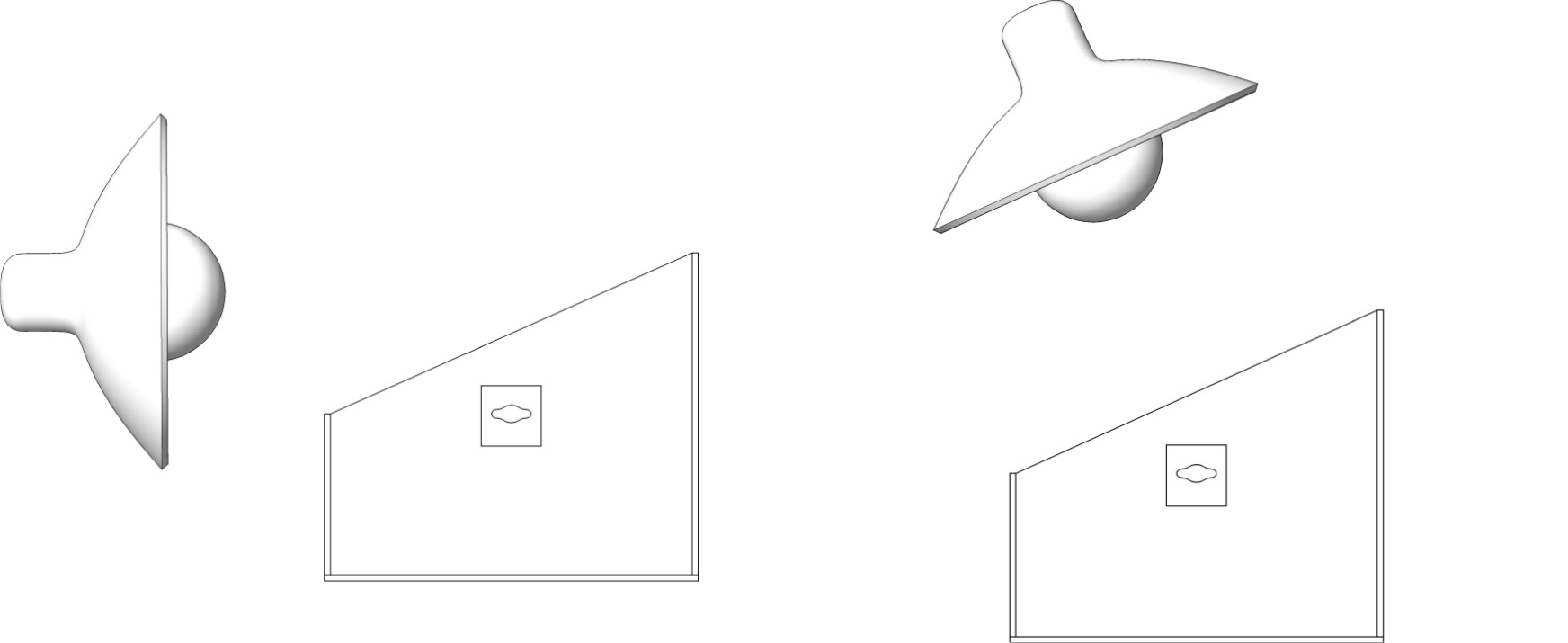 Hypothesis:Explain the reasoning for your hypothesis:Describe the experimental variable (what you are changing):  List some controlled variables (things you must keep the same):Data:  Highest temperature reached by cooker	Cooker with horizontal light: _________  	Time to reach this temperature: __________	Cooker with perpendicular light: _________	Time to reach this temperature: __________Conclusion (Use your data to provide an answer to the testable question above.):